Chebská 1939, 356 01 Sokolov, IČ: 25248758, DIČ: CZ25248758KRYCÍ LIST NABÍDKYdo podlimitní veřejné zakázky na dodávky“Hákový nosič výměnných nástaveb o celkové technické hmotnosti do 18000 kg s pohonem 4x4, hákovou sypačovou nástavbou a radlicí”zadávané dle zákona č. 134/ 2016 Sb., o zadávání veřejných zakázek (dále také jen “zákon”) ve zjednodušeném podlimitním řízení dle ust. § 53 zákona.Údaje o účastníkovi:                                                              V                     dne                   ……………………………………………………………….    jméno, podpis, razítko, statutární zástupce účastníkaObchodní firma nebo názevSídloPrávní formaIČ, DIČJednajícíTelefonE-mailKontaktní osoba projednání ve věci nabídky (jméno, tel, e-mail)CELKEM  v Kč bez DPH  21% DPHCELKEM v Kč včetně DPH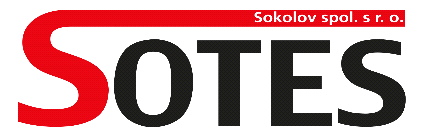 